Supplementary MaterialSupplementary Figures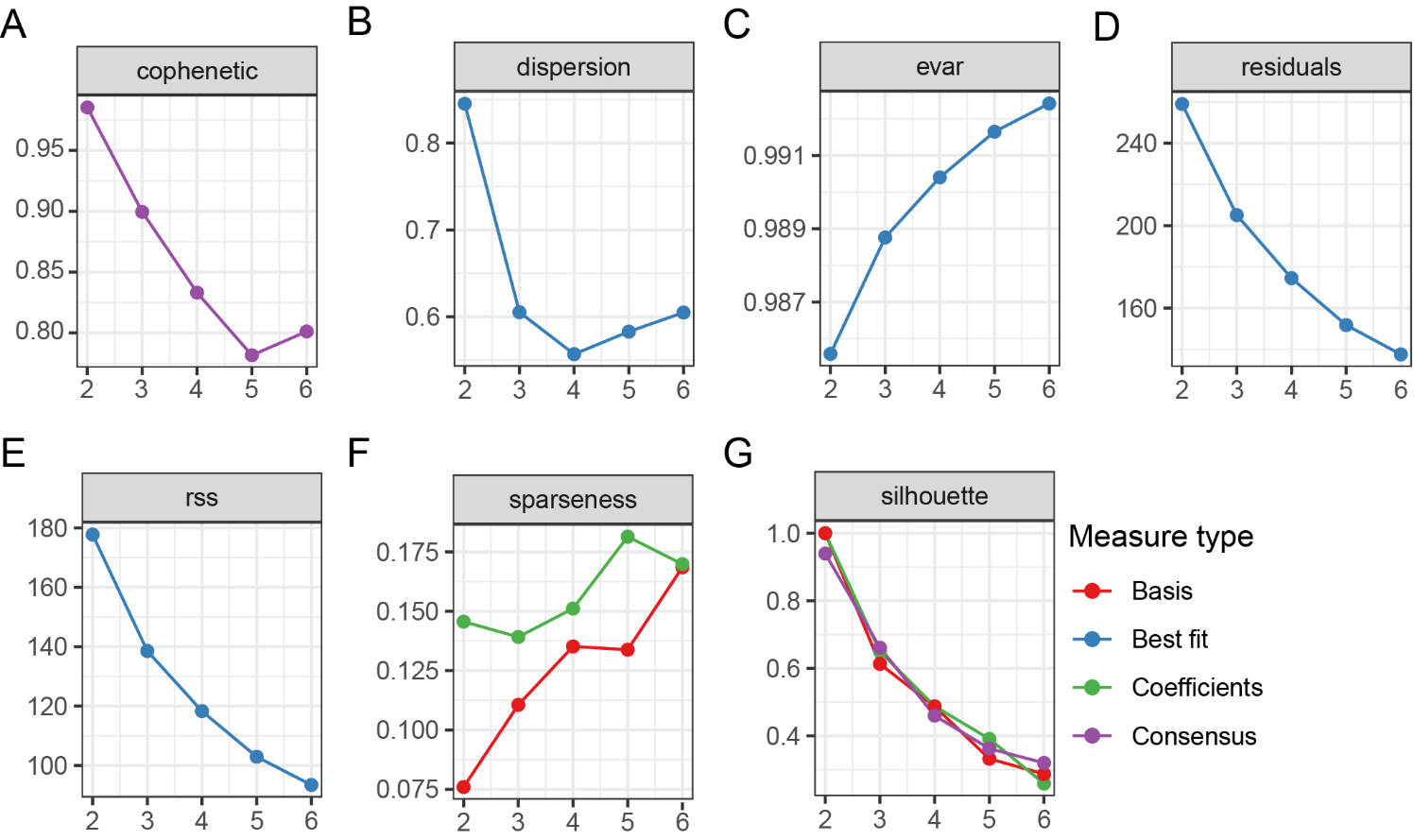 Figure S1. The relationship between cophenetic (A), dispersion (B), evar (C), residuals (D), rss (E), sparseness (F), and silhouette (G) coefficients concerning the number of clusters. Figure S2. Consensus matrix of NMF clustering for k = 3 (A),4 (B),5 (C) and 6 (D) in CGGA cohort. 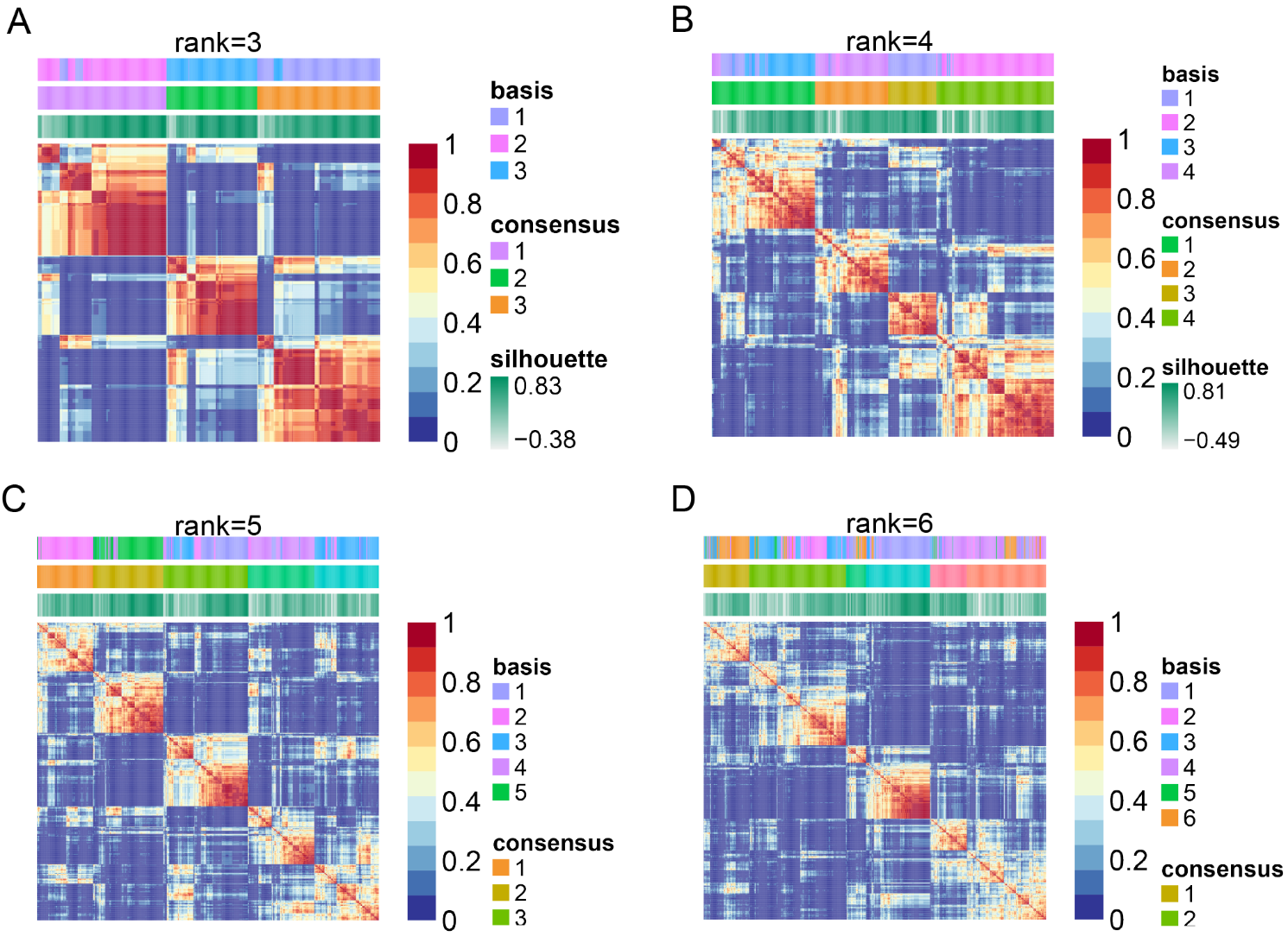 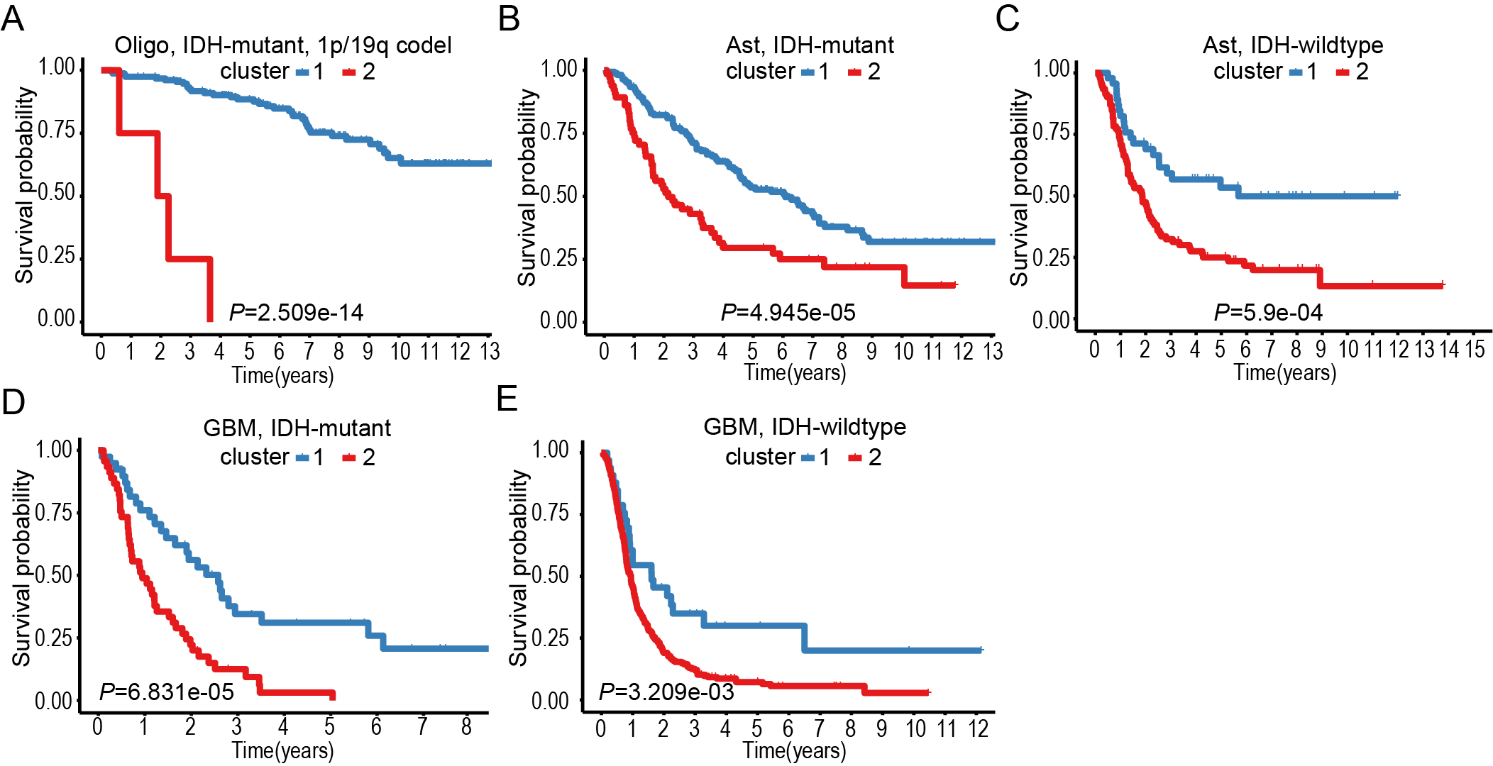 Figure S3. Prognostic value of the clusters in patients stratified by the integrated analysis of WHO 2016.  (A-E) Kaplan–Meier overall survival curves for patients with Oligodendroglioma with IDH-mutant and 1p/19q co-deletion (A), Astrocytoma with IDH-mutant (B), Astrocytoma with IDH-wildtype (C), GBM with IDH-mutant (D), and GBM with IDH- wildtype (E).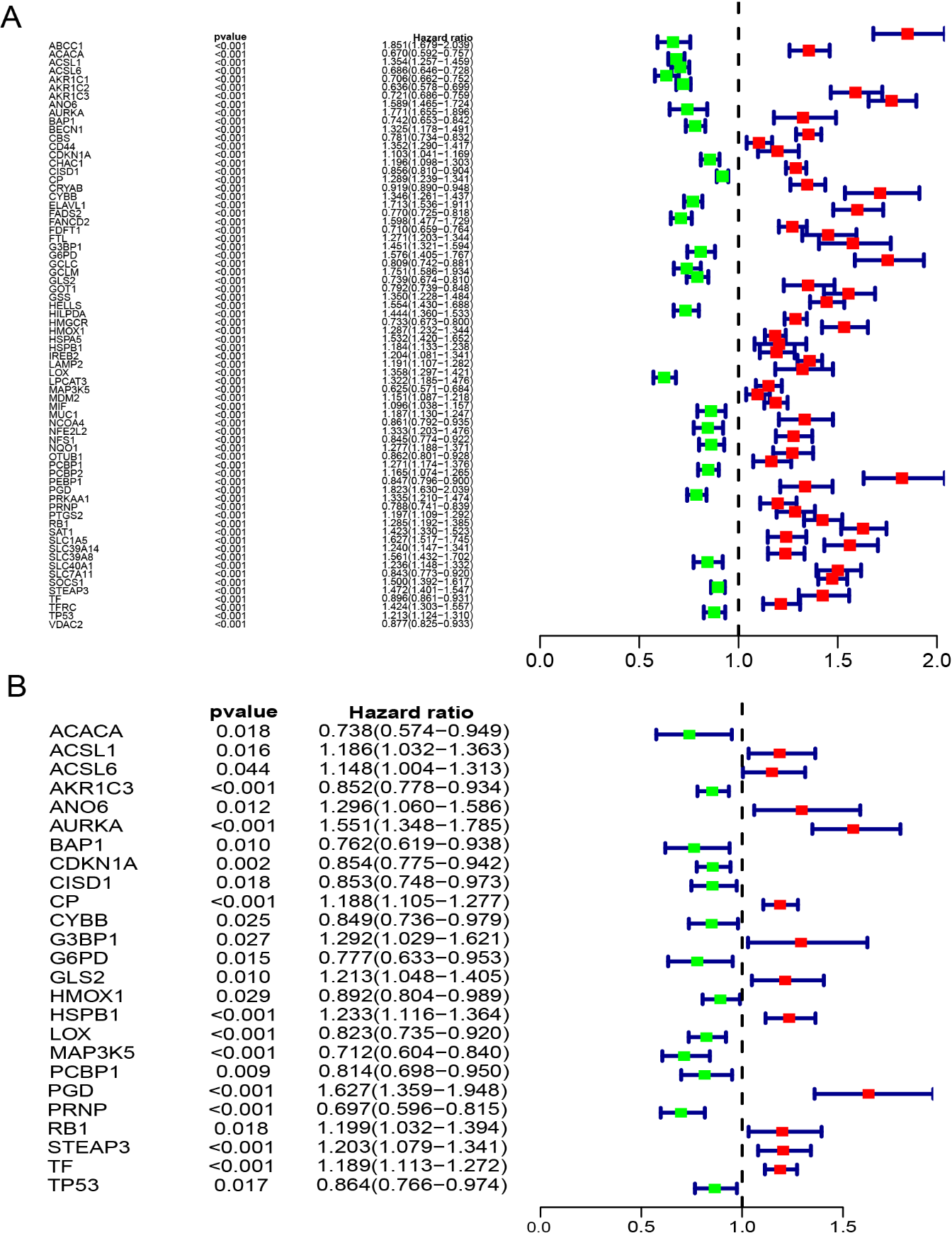 Figure S4.  Selection of ferroptosis genes associated with the survival of glioma by univariate Cox regression analysis and multiple Cox regression analysis. (A) univariate Cox regression analysis (B) multiple Cox regression analysis.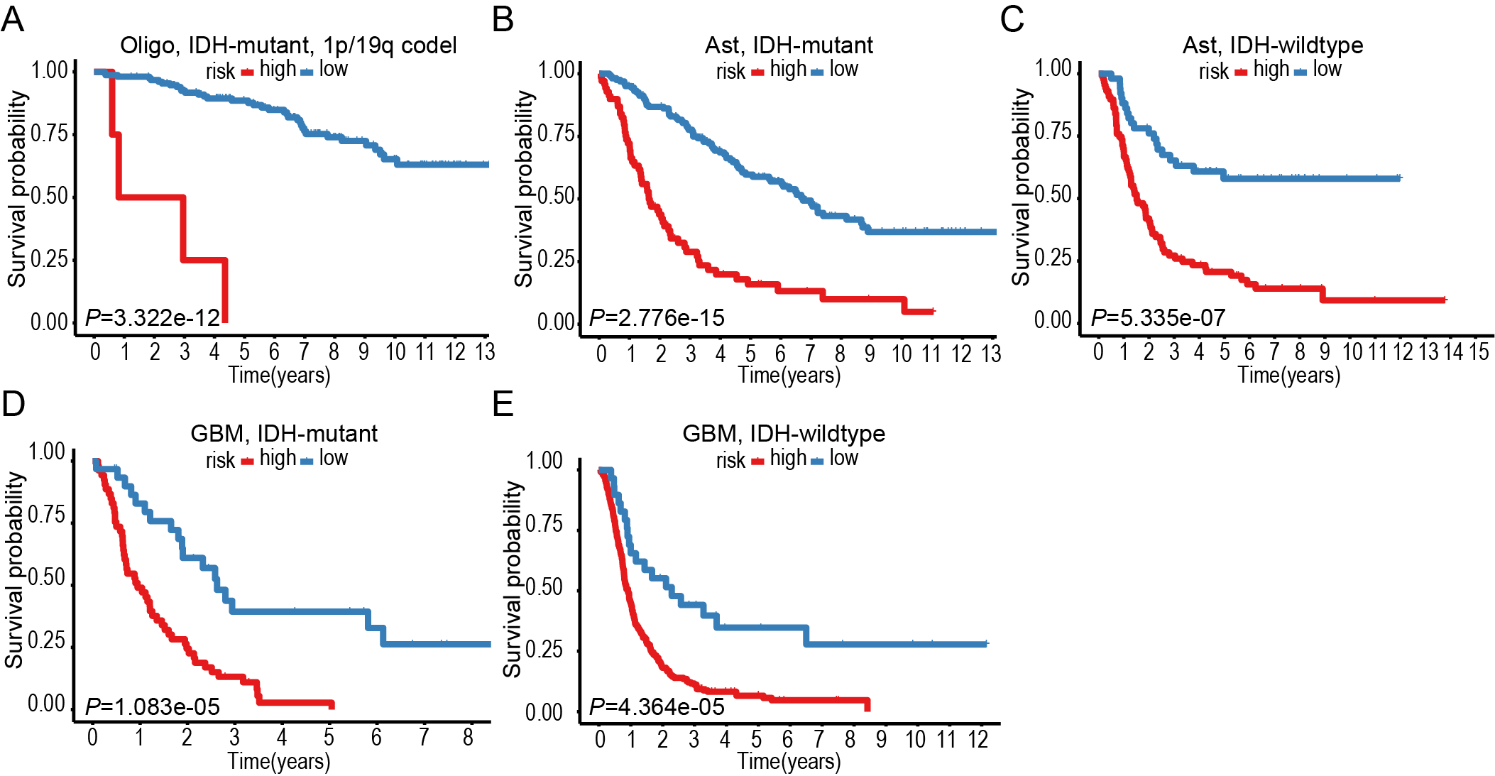 Figure S5. Prognostic value of the risk signature in patients stratified by the integrated analysis of WHO 2016.  (A-E) Kaplan–Meier overall survival curves for patients with Oligodendroglioma with IDH-mutant and 1p/19q co-deletion (A), Astrocytoma with IDH-mutant (B), Astrocytoma with IDH-wildtype (C), GBM with IDH-mutant (D), and GBM with IDH- wildtype (E).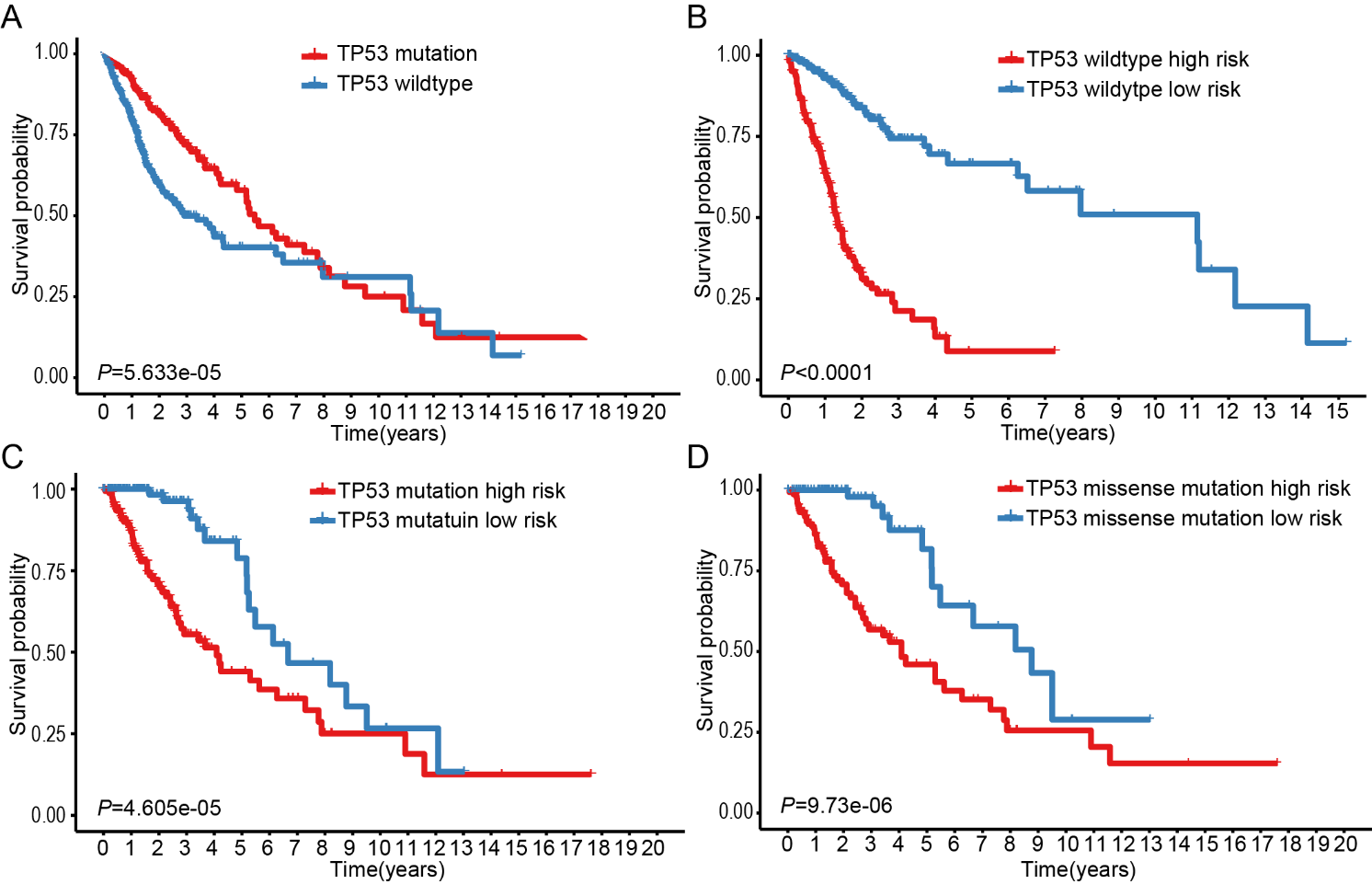 Figure S6. Kaplan-Meier analysis of overall survival according to TP53 mutation status Kaplan-Meier survival by TP53 status (A); in the TP53 mutation subgroup (B); in the TP53 wild-type subgroup (C); and in the TP53 missense mutation subgroup (D).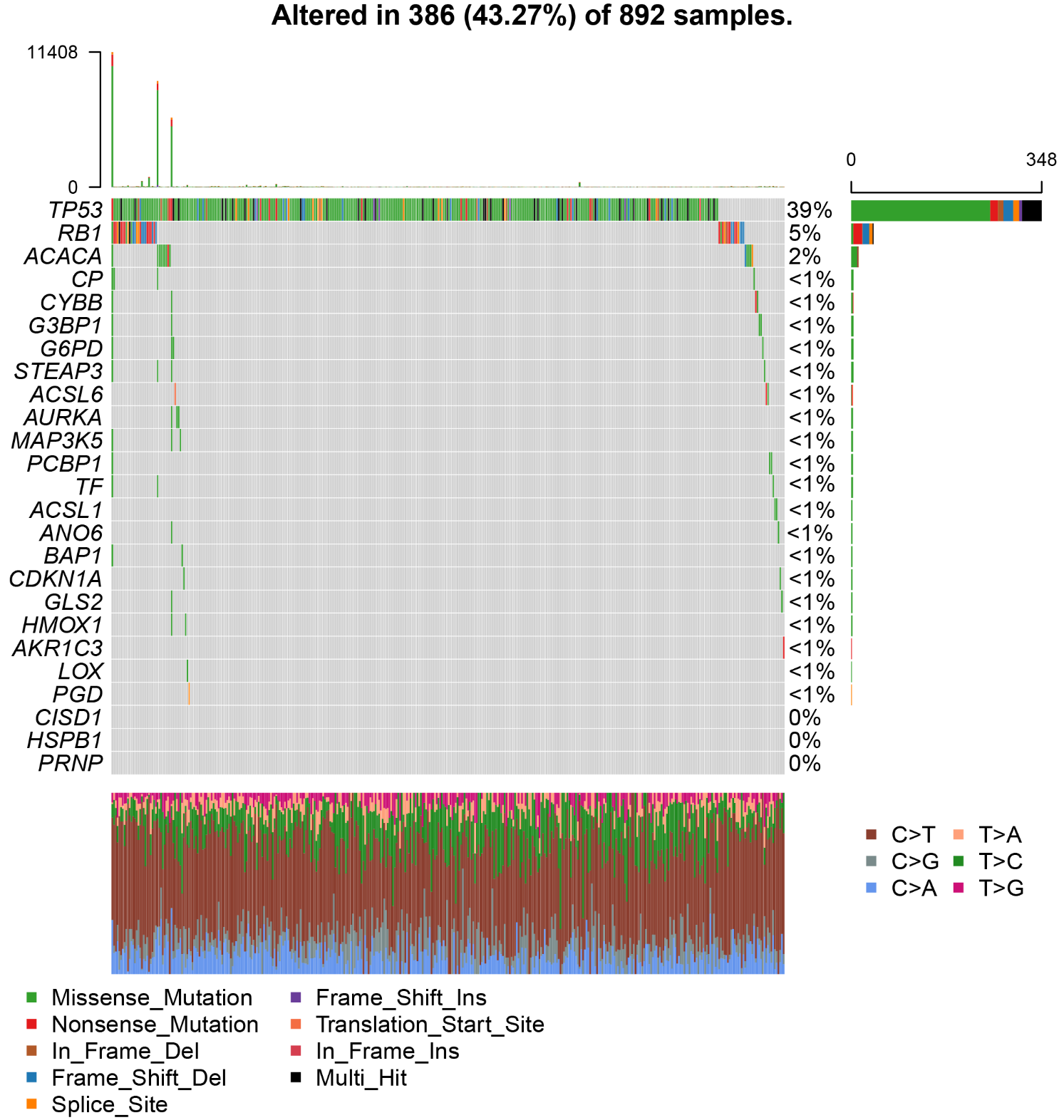 Figure S7. Genetic changes of the 25-gene in the gliomas from the TCGA dataset.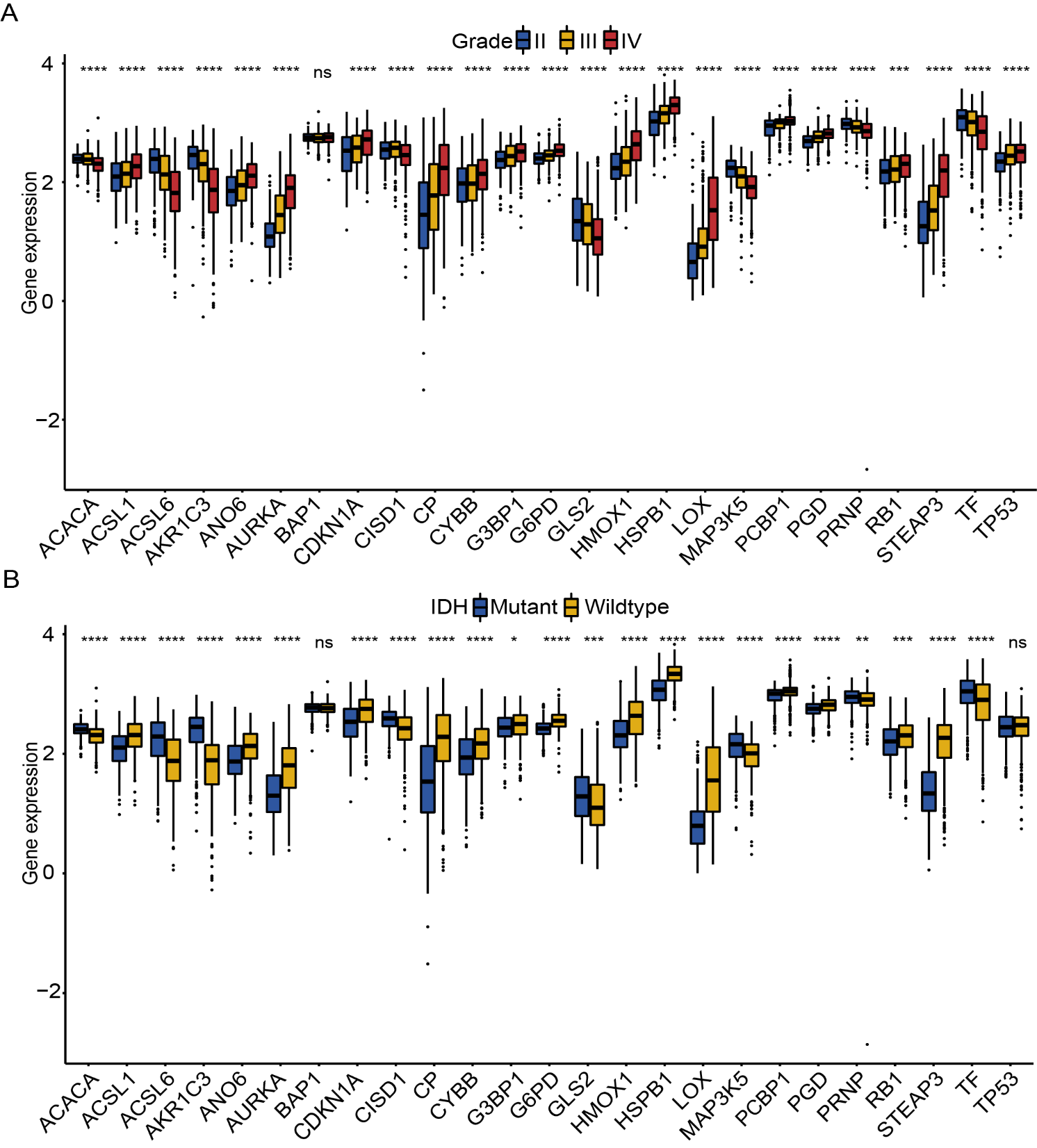 Figure S8. Expression of 25-gene in gliomas with different clinicopathological features.Supplementary TableTable S1.the 113 ferroptosis related genes were included in this study.GeneEntrez IDGeneEntrez IDGeneEntrez IDABCC14363EPAS12034MUC14582ACACA31FADS29415MYC4609ACO148FANCD22177NCOA48031ACSF280221FDFT12222NFE2L24780ACSL12180FH2271NFS19054ACSL32181FTH12495NQO11728ACSL42182FTL2512OTUB155611ACSL551703G3BP110146PCBP15093ACSL623305G6PD2539PCBP25094AKR1C11645GCLC2729PEBP15037AKR1C21646GCLM2730PGD5226AKR1C38644GLS227165PHKG25261ALOX12239GOT12805PRKAA15562ALOX15246GPX42879PRKAA25563ALOX15B247GSS2937PRNP5621ANO6196527HELLS3070PTGS25743ATF4468HILPDA29923RB15925ATG59474HMGB13146RPL86132ATG710533HMGCR3156SAT16303ATP5G3228033HMOX13162SAT2112483AURKA6790HSBP13281SLC11A24891BAP18314HSPA53309SLC1A56510BECN18678HSPB13315SLC39A1423516CBS875IREB23658SLC39A864116CD44960ITGA63655SLC3A26520CDKN1A1026KEAP19817SLC40A130061CDKN2A1029LAMP23920SLC7A1123657CFTR1080LINC0047279940SOCS18651CHAC179094LOX4015SQLE6713CISD155847LPCAT310162STEAP355240CP1356MAP1LC3A84557TF7018CRYAB1410MAP1LC3B81631TFRC7037CS1431MAP1LC3C440738TP537157CYBB1536MAP3K54217TP638626DPP41803MAPK15594VDAC27417EGLN154583MDM24193VDAC37419ELAVL11994MIF4282ZEB16935EMC29694MT1G4495